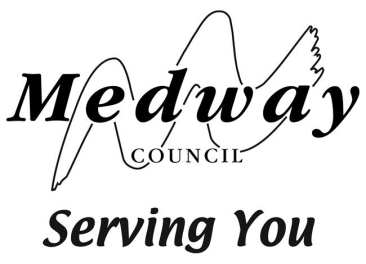 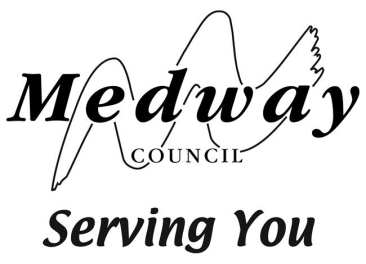 TRANSFER TO SECONDARY SCHOOL – SEPTEMBER 2021
FORM R1 - MEDWAY TEST ACADEMIC REVIEW REQUEST* I have read and understood the information about the review process in the non-grammar assessed information found at www.medway.gov.uk/admissionsnextsteps IMPORTANT: Please read the information at www.medway.gov.uk/admissionsnextsteps before submitting this form.Your completed and signed form must be received by Medway Council School Admissions & Transport by no later than 4pm Monday 9 November 2020. Any requests received after this time will not be considered. Return your form to: medwaytest@medway.gov.uk OR School Admissions & Transport, Medway Council, Gun Wharf, Dock Road, Chatham, ME4 4TRThe review is of academic work only. You can provide a statement overleaf, but this is for context and may not be considered in the review decision making process. The decision of the panel is based on the work provided by your child’s school. Please do not send any additional/attached information with this request form, as it will not be considered by the review panel.The review decision will be notified to you by 24 November 2020.Child forenameChild surnameDate of birthChild’s current school nameCurrent school addressCurrent school headteacher nameParent/Carer name Home addressTelephone no.Email addressPlease state here your reasons for requesting a review of the decision:Signed*NameDate